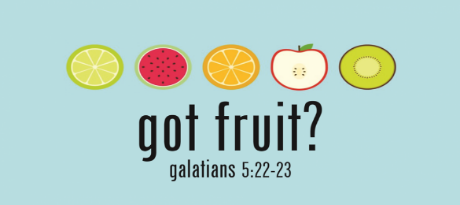 How To Have A Fruitful Summer: PATIENCEJuly 26, 2020      Galatians 5:22-23Greek Word: _____________________ (mah-krow-thew-me-ah)Makro: ______________		Thumia: ______________Proverbs 14:29Patience TasteA ____________________ response in the face of irritation or aggravationA conscious choice not to _________________ retaliate when wronged_________________ a sufficient time before expressing angerNot __________________ annoyed or frustrated__________________ under controlA _______________  _____________ Patience Development ______________________ ______________________ ______________________ ___________  ____________How To Have A Fruitful Summer: PATIENCEJuly 26, 2020      Galatians 5:22-23Greek Word: _____________________ (mah-krow-thew-me-ah)Makro: ______________		Thumia: ______________Proverbs 14:29Patience TasteA ____________________ response in the face of irritation or aggravationA conscious choice not to _________________ retaliate when wronged_________________ a sufficient time before expressing angerNot __________________ annoyed or frustrated__________________ under controlA _______________  _____________ Patience Development ______________________ ______________________ ______________________ ___________  ____________Patience ApplicationsLong Fuse towards the __________________ people in your life: I Thess. 5:14Long Fuse towards those still ___________ from God: I Timothy 1:16Long Fuse about the spiritual _________________ of others: II Timothy 4:2Long Fuse about _____________________: Romans 12:12Long Fuse towards ______________: Psalm 130:5Long Fuse about the ___________________: James 5:7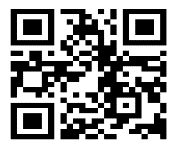 Patience ApplicationsLong Fuse towards the __________________ people in your life: I Thess. 5:14Long Fuse towards those still ___________ from God: I Timothy 1:16Long Fuse about the spiritual _________________ of others: II Timothy 4:2Long Fuse about _____________________: Romans 12:12Long Fuse towards ______________: Psalm 130:5Long Fuse about the ___________________: James 5:7